[Başvuru Sahibinin Adı],Pozisyonumuza başvurmaya zaman ayırdığınız için teşekkür ederiz. [Şirket adı] olarak gösterdiğiniz ilgi için minnettarız.Şu anda bu pozisyon için başvuru alım sürecindeyiz. [Zaman dilimi, örn: önümüzdeki iki hafta içinde] aday görüşmelerine başlayacağız. Mülakat sürecine devam etmek üzere seçilmeniz halinde insan kaynakları departmanımız [tarih veya tahmini tarih] sizinle iletişime geçecektir.Teşekkürler,[Adınız][Ünvanınız]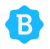 